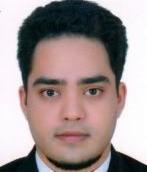 Sales & Sales Strategy	 (B2C & B2B)Customer Experience Metrics (Identification, Monitoring, Analysis)Marketing and Distribution Strategy (Market Research, Route Optimization)Supply Chain (Inventory Management, Warehousing)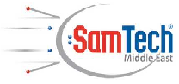 PERSONAL INFORMATIONUmair umair.383768@2freemail.com 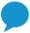 SKILLS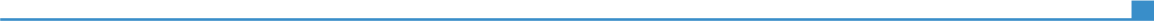 Key Areas of ExpertiseKey Areas of ExpertiseKey Areas of ExpertiseSoft SkillsSoft SkillsSoft Skills                   WORK EXPERIENCE……….03/2018–PresentSales Consultant03/2018–PresentSamTech Middle East03/2018–Present​Complete portfolio management of New Voice International productsIdentifying target market, customizing product pitchLead generation and conversionClarifying and relaying client needs to vendor Enabling implementation
Key AchievementsOversaw implementation of New Voice’sMobiCall at Dubai Civil Defence HQ01/2017–01/2018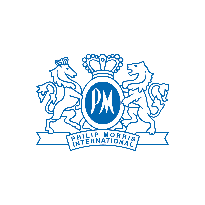 Area Sales Manager01/2017–01/2018Philip Morris Pakistan Limited – Philip Morris International01/2017–01/2018​Developed and implemented Area Business Plans in line with regional plans. Ensured achievement of shipment volumes, in market sales and otherdistribution related KSIs (Coverage, Hit rate and Call Frequency).Developed DSRs & Distributors through On the Job Coaching by work-with process to ensure SICM implementation. Developed relationships with trade directly & through DSRs, and leveraged these relationships to capitalize on business growth opportunities and to achieve smooth execution of the Area Business Plan.

Key AchievementsIncreased core brand availability from 65% to 100% in covered universeIncreased core brand visibility by engaging retailersIncreased average hit rate of sales force by 20%Ensured 100% call efficiency
​​​07/2015–01/2017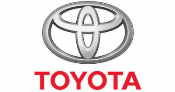 Area Business Manager07/2015–01/2017Toyota Indus Motor Company Pakistan Ltd 07/2015–01/2017Toyota - Indus Motor Company, Lahore (Pakistan) ▪Part of the after-sales marketing (Service, Spare Parts) team at Regional Office▪Monitored and supported 19 Toyota 3S Dealerships spread across Punjab with direct responsibilities assigned at 5.▪ (Spare Parts) Supported dealers in inventory management, forecasting demand, invoicing, data analysis and pushing sales of new Toyota Genuine products to ensure Parts Purchasing Targets are met.▪ (Service) Implemented Toyota Motor Corporation (TMC) standards at dealers, including but not limited to staff training, technical audits, support surveys and visits etc.▪Liaison between IMC's Central Parts Depot in Karachi and regional dealerships▪Monitored, reported and presented dealer KPIs including but not limited to CSI, Sales, Customer retention etc.▪Man management, Kaizen cultivation, propagation of The Toyota Way, Toyota Production System and Toyota Business Practices at dealers​Key Achievements: 1. Helped dealerships achieve highest part sales growth for FY 2015-2016.2. Oversaw implementation of Express Maintenance at two 3S dealerships, increasing bay productivity by 50%.3. For FY2015-2016, Best in Service Award, Top 2 in regional CSI rankings and the highest increase in customer footfall were achieved by dealers assigned to me.4. Nominated to represent IMC at Body & Paint policy finalization meeting at Toyota Motors Asia Pacific HQ in Singapore. Subsequently assigned additional responsibilities as national B&P PIC.5.Designated regional PIC for dealership HR Policy Development for FY 2016-2017

EDUCATION AND TRAININGBachelor of Engineering - Mechanical EngineeringNational University of Science and Technology (NUST) - PakistanPERSONAL SKILLSMother tongue(s)Urdu, PunjabiUrdu, PunjabiUrdu, PunjabiUrdu, PunjabiUrdu, PunjabiOther language(s)UNDERSTANDINGUNDERSTANDINGSPEAKINGSPEAKINGWRITINGOther language(s)ListeningReadingSpoken interactionSpoken productionEnglishC2C2C2C2C2Levels: A1 and A2: Basic user - B1 and B2: Independent user - C1 and C2: Proficient userCommon European Framework of Reference for LanguagesLevels: A1 and A2: Basic user - B1 and B2: Independent user - C1 and C2: Proficient userCommon European Framework of Reference for LanguagesLevels: A1 and A2: Basic user - B1 and B2: Independent user - C1 and C2: Proficient userCommon European Framework of Reference for LanguagesLevels: A1 and A2: Basic user - B1 and B2: Independent user - C1 and C2: Proficient userCommon European Framework of Reference for LanguagesLevels: A1 and A2: Basic user - B1 and B2: Independent user - C1 and C2: Proficient userCommon European Framework of Reference for LanguagesJob-related skills- Certified TSM Kodawari promoter - Certified Kaizen Leader and Promoter - Organized and delivered Customer Satisfaction trainings - Organized and delivered TSA21 trainings - Good command of all Toyota Operational Audits - Problem Solving as per Toyota Business Practices- Completed 3 day BACE 123 training ​Digital competenceSELF-ASSESSMENTSELF-ASSESSMENTSELF-ASSESSMENTSELF-ASSESSMENTSELF-ASSESSMENTDigital competenceInformation processingCommunicationContent creationSafetyProblem solvingProficient userProficient userIndependent userIndependent userIndependent userDigital competences - Self-assessment gridDigital competences - Self-assessment gridDigital competences - Self-assessment gridDigital competences - Self-assessment gridDigital competences - Self-assessment grid